ClothingWaterproof camouflage coatWaders/bootsCamouflage pantsCamouflage hatFace mask/face paintDark or camouflage glovesBasic Hunting EquipmentHunting license/federal duck stamp/permitsWindshield card (if applicable)Shotgun and ammo (non-toxic shot)Appropriate choke tubes and choke tube wrenchGun caseHunting backpack or waist packCompass MapsBasic first aid kitCalls & Decoys (optional, but one call and decoys are recommended)Floating/field goose decoysFloating/field mallardsAppropriate callsDecoy bagDecoy weightsDecoy cordConfidence decoysDecoy anchors6-in-1 whistleDouble-reed duck callGoose fluteOptional Hunting EquipmentKnifeKnife sharpenerBinocularsFlashlight/headlampShooting glassesHearing protectionLottery Application DeadlineFirst Lottery (Residents-only) – Late Summer 2017Second Lottery – Late Summer 2017Third Lottery – Late Summer 2017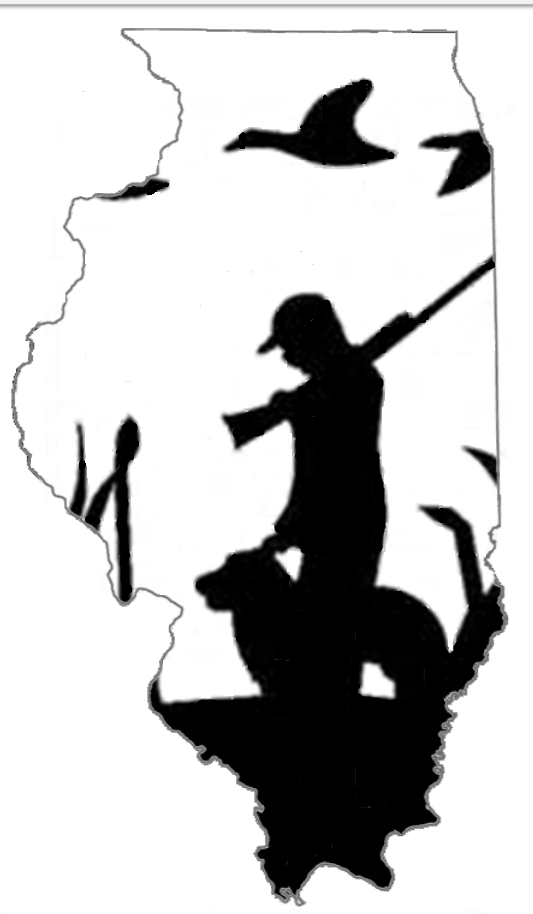 